КАЛЕНДАРЬ ИГРVII ОТКРЫТОГО ТУРНИРА ПО ФУТБОЛУ ПАМЯТИ МАСТЕРА СПОРТА СССР Ю.Н. ВАСИЛЬЕВАсреди команд юношей 2010 г.р.место проведения – стадион СОШ 49                                                                   г. Белгород,  20 марта – 24 марта 2021 года20 марта 2021 года  21 марта 2021 года22 марта 2021 года 23 марта 2021 года 24 марта 2021 года Торжественное закрытие и награждение  16 00ДОПОЛНЕНИЕ К ПОЛОЖЕНИЮ О ПРОВЕДЕНИИ V ОТКРЫТОГО ТУРНИРА ПО ФУТБОЛУ ПАМЯТИ МАСТЕРА СПОРТА СССР Ю.Н. ВАСИЛЬЕВА ДЛЯ КОМАНД 2010 г.р.   В случае, когда в  турнире участвуют 12 команд, и они разбиты на три группы по четыре команды, то после кругового турнира в группах, напрямую выходят в полуфиналы команды, занявшие первые места, и команда, занявшая второе место по лучшим показателям по сравнению с командами, занявшими вторые места в других группах( к-во очков, к-во побед, разница забитых и пропущенных мячей, к-во забитых мячей, дисциплинарные санкции(к-во желтых и красных карточек(красная карточка приравнивается к 4 желтым))). В полуфинале встречаются: команда, имеющая лучшие показатели среди победителей групп, с командой, вышедшей со второго места, и два победителя групп. В полуфиналах не могут встречаться команды с одной группы, команда, имеющая лучшие доп. показатели, встречается с командой, имеющей худшие доп. показатели из 4.   В полуфиналах за 5-8 место встречаются 2 команды, занявшие вторые места, и две команды, занявшие в групповом турнире третьи места, имеющие лучшие показатели; команда с лучшими показателями среди вторых мест играет с командой с худшими показателями из третьих мест.   В полуфиналах за 9-12 места играют, команда с третьего места, играет с командой с худшими показателями среди четвертых мест.   Далее пары составляют победители полуфиналов и проигравшие.    В играх за места в случае ничейного результата, дополнительное время два тайма по 10 мин. добавляется только в играх за 1 и 3 места, во всех остальных случаях пробивается по 5 одиннадцатиметровых ударов.ОргкомитетГруппа АГруппа БГруппа ВГруппа «А»1. «Зодиак» г.Белгород2. СШ 6 «Факел 1»3. СШ 6 «Салют»4. СШ 6  Группа «Б»1. СШ 1 «Тигры» г. Шебекино2. СШ 6 «Факел 2»3. СШ 6 «Витязь»  4. СШ 6 «Олимпик»Группа «С»1. СШ 6 «Олимпиец» 2. СШ 6 «Леон»3. «Спартак» г.Белгород4. СШ 6 «Факел 3»№времякомандыполесудьясчет12 00«Зодиак» - СШ 6       112.12 00«Факел 1» - «Салют»     212.13 00«Тигры» - «Олимпик»     112.13 00«Факел 2» - «Витязь»       212.14 00«Олимпиец» - «Факел 3»     112.15 00«Леон» - «Спартак»     212.№времякомандыполесудьясчет14 00«Зодиак» - «Салют»      212.15 30«Факел 1» - СШ 6       112.15 30«Тигры» - «Витязь»       212.16 30«Факел 2» - «Олимпик»     112.16 30«Олимпиец» - «Спартак»     212.17 30«Леон» - «Факел 3»     112.№времякомандыполесудьясчет16 00«Зодиак» - «Факел 1»     112.16 00«Салют» - СШ 6       212.17 00«Тигры» - «Факел 2»     112.17 00«Витязь»   - «Олимпик»     212.18 00«Олимпиец» - «Леон»     112.18 00«Спартак» - «Факел 3»     212.№времякомандыполесудьясчет19.13 00Полуфинальная игра за 9-12 место12.20.14 00Полуфинальная игра за 9-12 место12.21.15 00Полуфинальная игра за 5-8 место12.22.15 30Полуфинальная игра за 5-8 место12.23.16 30Полуфинальная игра за 1-4 место12.24.16 30Полуфинальная игра за 1-4 место12№времякомандыполесудьясчет25.13 00Игра за 11 место12.26.13 00Игра за 9 место12.27.14 00Игра за 7 место12.28.14 00Игра за 5 место12.29.15 00Игра за 3 место12.30.15 00Игра за 1 место12.Наименованиекоманды123456ИВНПР/МОМ«Зодиак» г.Белгород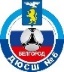 «Зодиак» г.БелгородСШ 6 «Факел 1»СШ 6 «Факел 1»СШ 6 «Салют»СШ 6 «Салют»СШ 6  СШ 6  Наименованиекоманды123456ИВНПР/МОМСШ 1 «Тигры» г. ШебекиноСШ 1 «Тигры» г. ШебекиноСШ 6 «Факел 2»СШ 6 «Факел 2»СШ 6 «Витязь»СШ 6 «Витязь»СШ 6 «Олимпик»СШ 6 «Олимпик»Наименованиекоманды123456ИВНПР/МОМСШ 6 «Олимпиец»СШ 6 «Олимпиец»СШ 6 «Леон»СШ 6 «Леон»«Спартак» г.Белгород«Спартак» г.БелгородСШ 6 «Факел 3»СШ 6 «Факел 3»